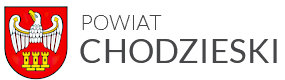 Zgoda na przetwarzanie danych osobowychWyrażam zgodę na przetwarzanie moich danych osobowych w procesie rekrutacji na stanowisko ………………………..…………………………...…. ogłoszonego 
w dniu ……………………..i prowadzonego przez Starostwo Powiatowe w Chodzieży.Jednocześnie oświadczam, że zostałam/em poinformowana/ y o przysługującym mi prawie dostępu do treści moich danych oraz ich poprawiania, wycofania zgody na ich przetwarzanie w każdym czasie, jak również, że podanie tych danych było dobrowolne................................................................Data, miejsce i podpis osoby wyrażającej zgodę٭